职能部室印刷品项目招	标书招 标 人：中国重汽集团济南动力有限公司  2024年4月第一章 招标公告一、项目名称项目名称：职能部室印刷品项目二、招标内容及形式招标内容：印刷品招标形式：公开招标三、交货及付款1、交货期：以合同约定为准。2、交货地点：济南市历城区舜华南路688号中国重汽集团未来科技大厦。3、付款方式：商业汇票产品到货后，经现场验收合格交付使用，卖方提交金额为合同价款100%的增值税专用发票，经买方依照财务制度审核无误后20个工作日内支付全款。投标说明1、报名方式拟投标方未在重汽e采通平台注册的请先进行注册，请按照文件《供应商用户手册》完成平台注册（网址：http://ecaitong.sinotruk.com:8012/#/login）。注册时，采购形式编号为：“CGZX2024040122”，投标项目名称为：“职能部室印刷品项目”。注册审批完成后，收到正式账号密码，使用正式账号密码进行投标业务。请及时关注http://ecaitong.sinotruk.com:8012/#/login重汽E采通，在规定时间内应标、投标、现场开标，凡不按时、不按要求应标、投标、参与现场开标的投标单位一律视为放弃投标活动。2、投标条件所有拟投标人需满足以下条件并经招标人审核通过后方可获得该项目的投标资格（资质文件要求单独封存、所有复印件均需加盖拟投标人公章）：（1）法定代表人或单位负责人为同一人或者存在控股、管理关系的不同单位，不得参加同一宗货物的投标；（2）拟标投人必须是在中华人民共和国境内注册的独立法人机构，具有独立承担民事责任能力，注册资金不少于100万人民币，公司成立三年以上（以营业执照成立日期到开标当日满三年为准）；且经营范围满足招标人需求；并在人员、设备、资金等方面具有承担本项目的能力；（3）拟标投人应同时具备广告设计能力；（4）拟投标人应提供在《国家企业信用信息公示系统》中查询不存在不良记录的证明；（5）拟投标人提供经会计师事务所审计且出具无保留意见的近三年的财务审计报告复印件，并加盖公章，包括但不限于报告页、经审计的资产负债表、利润表、现金流量表及报表附注。如投标人公司没有经审计的财务报告，可提供加盖公章的近三年财务报表，包括但不限于资产负债表、利润表、现金流量表。应提供中文版本的审计报告或财务报表；（6）拟投标人不存在严重违规或被列入招标人“黑名单”的情况；（7）拟投标人的直接或间接股东、法定代表人、董事、监事、高管非重汽员工及其亲属；（8）法律法规规定的其他情形。3、报价（1）所有产品的报价货币单位为：元（报价包含不含税金额、税率及价税合计金额），报价含设计、包装、装卸、运输、安装等全部费用。（2）投标人要按投标产品价格表（统一格式）的内容填写产品单价及其他事项，招标人不接受任何选择性报价，除非招标文件中有明确说明，否则投标人不得提供备选方案，对每一种产品只允许一个报价。4、投标费用（1）投标人自行承担参加投标有关的全部费用（含前期准备费用）。（2）招标人免费提供招标文件，且不收取中标服务费。5、投标文件资料本项目资质文件、技术标书、商务标书均单独封存。须参照重汽E采通系统非生产类供方操作手册中应标投标操作说明，将盖章签字版正本投标文件扫描件上传E采通系统。资质文件：至少应包括以下内容：三证合一的新版营业执照复印件、投标书（附件1）、授权委托书、企业近半年完税证明、近三年经审计的财务报表、近三年内在经营活动中没有违法违纪行为的声明、《国家企业信用信息公示系统》中查询不存在不良记录的证明等。技术文件：近三年同类项目业绩一览表及有效合同复印件（附件4)投标人完整的技术支持与售后服务实施方案，在标书中列示说明，包含但不限于以下内容：A、售后服务机构或网点（名称、地址、联系人、电话）B、针对本项目的技术服务团队情况（人员数量、姓名、电话、专业资质等）（3）商务文件：开标一览表（附件6）。6、投标人要求买方提供何种配合，需在标书中说明。7、凡对本次招标提出的询问，均以招标方的书面答复为准。五、议程安排1、发标时间：2023年 4月17日2、应标截止时间：2023年4 月26日下午16点前（请及时关注E采通）。3、开标时间： 2023年4月29日上午9：00 ，若有变动另行通知。4、开标地点：暂定中国重汽未来科技大厦会议室地    址：济南市历城区舜华南路688号联 系 人：张老师电    话：18563702560邮    箱：zhanghuihui@sinotruk.com投标保证金   投标方务必在应标结束前（2024年4月26日15:00点前）向中国重汽集团济南动力有限公司（开户银行：中国建设银行济南天桥支行，银行帐号：37001616508050150300）缴纳投标保证金5000.00元（汇款务必时备注项目名称），同时在应标时需上传已缴纳保证金证明，该保证金退还时为无息退还。发生以下情况时,有权没收保证金:(1)截至开标前3天，供应商无正当理由、未以书面形式递交说明而在投标截止日不来投标的；(2)供应商递送文件后，无正当理由放弃投标的；(3)自中标（成交）通知书发出之日起 30 日内，中标（成交）供应商无正当理由不签订合同的；(4)投标过程中被查实有串标、围标、陪标等违规违纪行为的；(5)供应商有违约违规行为或被投诉、举报的，在调查处理期间，保证金暂不退还，待调查处理结束后按有关规定处理。 七、评标1.本次招标的开标、评标由招标人依法组织实施，通过资格审查后，采用技术标和商务标分别开标的模式。现场和重汽e采通同时开标。2.为保证项目顺利实施，由招标人组织、按国家法律法规及公司相关规章制度要求，设立评标工作小组，本着公平、公正、公开的原则，在最大限度地满足招标文件实质性要求的前提下，对招标文件中规定的各项因素进行综合评审，确定中标候选供应商，不承诺最低价格中标，对未中标单位不做任何解释。3.评分标准：投标人在设备技术、安装、运输、技术支持、技术服务、资质、企业信誉认证情况、第三方独立评估机构出具的资信等级、财务状况、履约能力、安全等方面，均符合条件的情况下，投标人在规定时间内多轮报价，最终选取合理最低价中标。八、合同签订1、招标人根据评标工作小组的评标结果确定中标人，并书面通知中标人。2、招标人发送《中标通知书》给中标人，中标人应及时与招标人联系，在规定的时间内（一般为接到通知后7个工作日内）联系招标人进行确认并签订合同，如果中标人接到《中标通知书》后，无不正当理由拒签合同、在签订合同时向招标人提出无理附加条件的，将取消该投标人的中标资格，该投标人2年内不得参与招标人关于印刷品类的招投标项目。3、合同订立后，一旦中标人由于履行合同义务的能力或信用有严重缺陷，招标人可以终止履行本合同，且该投标人2年内不得参与招标人关于印刷品类的招投标项目。4、中标后，一旦中标人由于履行合同义务的能力或信用有严重缺陷，招标人有权取消其中标资格，招标人将从中标候选单位中依序重新确定中标人，或重新组织招标，并要求该中标人返还已支付的款项，招标人不承担违约责任。5、中标人应当按照合同约定的履约责任，在保证质量的前提下完成中标项目，不得将中标项目转包或分包给他人，否则视为违约，招标人有权解除合同。6、在履行合同过程中，如出现市场变化带来的有关价格下调，中标人应及时告之招标人相应下调供货价格，并由招标人统一修改价格下发子公司，并承诺不得以任何理由上调中标价格，否则视为违约，招标人有权解除合同。九、废标及终止招标1、投标人有下列情形之一，其投标将被视为废标，招标人将严格按照《中华人民共和国招标投标法》及相关法律、法规及规章制度的规定行使权利。投标人给招标人造成损失的，招标人有索赔的权利，投标人应予以赔偿。（1）投标人提供的有关资格、资质证明文件不合格、不真实或提供虚假投标材料；（2）投标人在报价有效期内撤回投标；（3）在整个评标过程中，投标人有企图影响评标结果公正性的任何活动；（4）投标人以任何方式诋毁其他投标人；（5）投标人串通投标；（6）以他人名义投标或者以其他方式弄虚作假，骗取中标的；（7）具有持股关系或者法定代表人（或负责人）同为一人的关联单位不得同时参加本项目同一包的投标，否则投标无效；（8）投标人被举报、检举，并经招标方查实无误的；（9）法律、法规规定的其他情况；2、出现下列情形之一，招标人有权否决所有投标人的投标，并终止招标。（1）符合条件的投标人或者对招标文件做实质响应的投标人不足三家的；（2）出现影响采购公正的违法、违规行为的；（3）因重大变故，采购任务取消的；（4）招标人认为其他应终止招标的情形。十、中标人瑕疵滞后发现的处理原则无论基于何种原因，各项本应作为拒绝处理的情形即便未被及时发现而使该中标人通过了资格审核、初评、现场复审、终评或其他所有相关程序，包括已签订合同的情形，一旦中标人被拒绝或该中标人此前的评议结果被取消，相关的一切损失均由该中标人承担。十一、投标文件格式    投标文件格式详见附件。十二、本次招标最终解释权归中国重汽集团济南动力有限公司。第二章 投标文件格式注：附件6《开标一览表》单独封存，以备评标使用；附件1                  投标书致 中国重汽集团济南动力有限公司：根据贵方为（项目名称）                                                 招标标书，签字代表（全名、职务）           经正式授权并代表投标人（投标人名称、地址）              提交下述文件：标书（正本1份，副本一式3份）资质证明文件（1份）据此，签字代表宣布同意如下：投标人将按招标文件的规定履行合同责任和义务。投标人已详细审查全部招标文件，包括修改文件（如有的话）以及全部参考资料和有关附件，我们完全理解并同意放弃对这方面有不明及误解的权利。投标有效期：自投标截止之日起30个日历日内有效。投标人同意提供贵方要求的可能与投标有关的一切数据和资料，完全理解贵方不一定要接受最低价的投标或收到的任何投标。投标人若未成为成交供应商，贵方有权不做任何解释。与本投标有关的一切正式往来通讯请寄：地址：                                   邮编：电话：                                   传真：投标人代表签字：                         职务：               投标人名称（盖公章）：日期：        年       月       日附件2        法定代表人资格证明书投标人名称：                                                        单位性质：                                                        地    址：                                                        成立时间：                 年              月              日经营期限：                                                        姓    名：                          性        别：                年    龄：                          职        务：                系                                                 （投标人名称）的法定代表人。特此证明。法定代表人有效身份证复印件投标人名称：                          （盖公章）         年        月        日附件3  法人代表授权委托书致中国重汽集团济南动力有限公司：本授权委托书声明：我 （法定代表人名称） 系（投标人名称）                   的法定代表人，现授权委托（投标人名称）                    的 （授权委托代理人姓名）        为我公司参加贵方组织的 职能部室印刷品项目   的法定代表人授权委托代理人，全权代表本公司处理投标过程的一切事宜，包括：投标、参与开标、谈判、签约等。投标人授权代表在投标过程中所签署的一切文件和处理与之有关的一切事务，我公司均予认可并对此承担全部责任。委托期限：20     年    月   日至 20     年     月     日代理人无转委托权，特此委托。代理人姓名：          性别：           年龄：       身份证号码：                      职务：            代理人有效身份证复印件  法定代表人：（签字）                                委托单位：（加盖公章）年    月    日附件4近三年同类项目业绩一览表及有效合同复印件注:提供近三年同类产品的销售业绩（用户名单、联系方式），并附合同复印件。投标人名称（盖章）：              法定代表人或授权代表签字：附件5非生产供应商注册操作手册浏览器中输入地址;http://ecaitong.sinotruk.com:8012/#/login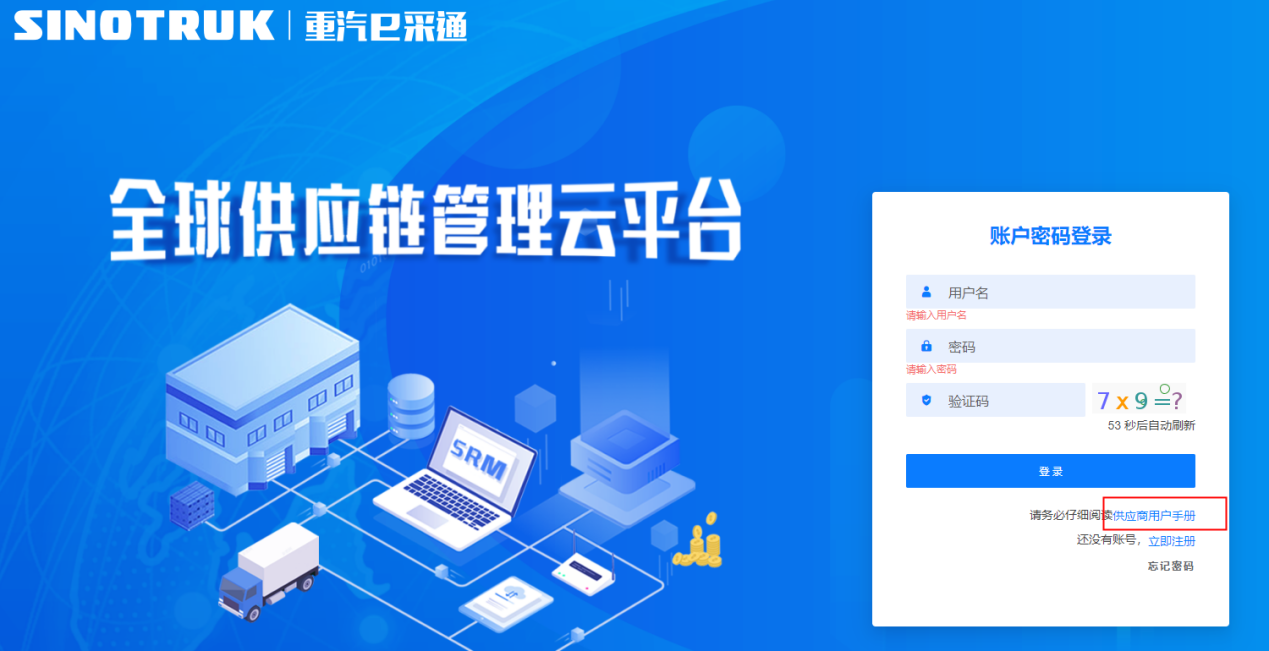 请登陆网址后，自行下载供应商用户手册，并按手册要求进行操作。附件6职能部室印刷品开标一览表单独封存，以备唱标使用                                                     税率：      投标人授权代表签字：        职务：                 日期： 年  月  日注：1.填报单价请留意计量单位，单次采购量只是作为报价参考，单价请不要乘以单次采购数量。2.投标总价为各投标分项的单项价之和。3.本表用于开标宣读用，请单独封存。序号采购单位项目名称数量合同金额（万元）合同签订时间联系人及电话类型序号产品名称纸张尺寸（mm）纸张类型纸张克重（g/m²）印刷形式计量单位单次最低采购数量单价不含税单价含税图例印刷制作类1名片90*50哥蒙德针孔300克双面彩色 100张一盒盒2盒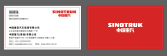 印刷制作类2名片90*50加厚德国经典麻纱纹300克双面彩色 100张一盒盒2盒印刷制作类3名片90*50铜板纸覆哑膜300克双面彩色 100张一盒盒2盒印刷制作类4员工入职声明210*297双胶纸80克单面单黑张500张印刷制作类5劳动合同解除（终止）协议展开420*297双胶纸80克双面单黑两折页张500张印刷制作类6劳动合同成品210*297双胶纸80克16P骑马钉双面单黑本500本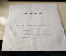 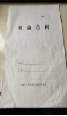 印刷制作类7保密协议成品210*297双胶纸80克12p骑马钉双面单黑本500本印刷制作类8干部履历表成品210*297双胶纸100克14P胶装双面单黑本1000本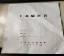 印刷制作类9重汽红头297*420双胶纸100克单面彩印张500张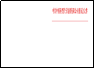 印刷制作类10重汽红头210*297双胶纸100克单面彩印张500张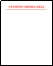 印刷制作类11固定资产卡片46*70黑胶可移车贴单面单黑张500张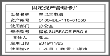 印刷制作类12席签纸200*100粉色双胶纸120克单面彩色张5000张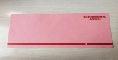 印刷制作类13运转单交接明细表190*270复写两联2联一份，50份胶装一本 单面单黑边联相同，不打码本200本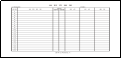 印刷制作类14商品车验收单297*210无碳复写纸（共四联）60克4联一份，25份胶装一本 单面单黑边联相同，不打码本400本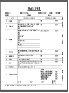 印刷制作类15试卷297*420双胶纸70克双面单黑张1000张印刷制作类16餐券100*70双胶纸120克单面彩印刷胶，100张/本本200本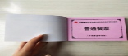 印刷制作类17资金收支凭证210*115复写两联单2联一份，50份胶装一本 单面单黑上刷胶边联不同，不打码本10本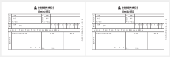 印刷制作类18记账凭证700*214黄牛皮150克单面单黑压痕两道张100张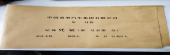 印刷制作类19记账凭证700*214黄牛皮150克单面彩色张100张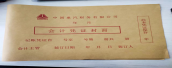 印刷制作类20档案密封条260*50铜版纸不干胶单面单黑覆亮膜张1000张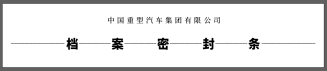 印刷制作类21数据信息专项保密协议成品210*297双胶纸80克8p骑马钉双面单黑本200本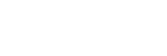 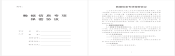 印刷制作类22业务档案展开312*434黄牛皮纸100克单面单黑 中间压痕张100张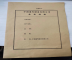 印刷制作类236号中式信封高230*宽120*舌头18双胶纸120克平盖 彩色个500个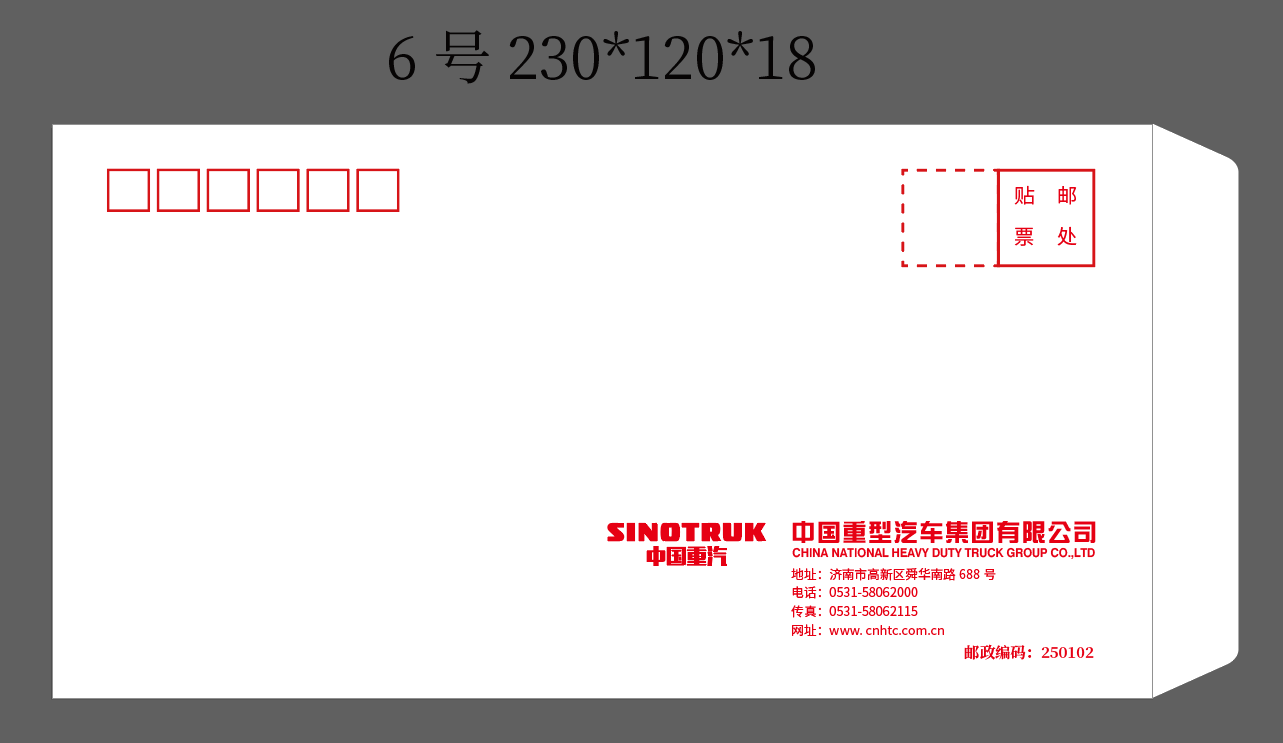 印刷制作类247号中式信封高230*宽162*舌头18双胶纸120克平盖 彩色个500个印刷制作类259号中式信封高324*宽229*舌头25双胶纸140克平盖 彩色个500个印刷制作类26部门职责手册成品210*140封皮铜版纸 内页双胶纸铜版纸250克-单面彩色-封面哑膜  内页-双胶纸80克-双面单黑 内页254p 无线胶装本400本印刷制作类27班组长工作标准手册成品210*140封皮内页都用铜版纸封皮铜版纸250克-单面彩色-封面哑膜-封面封底加勒口8厘米
内页铜版纸128克-双面-彩色 内页160p 无线胶装本1000本印刷制作类28班组长工作标准手册-精简版成品210*140封皮内页都用铜版纸封皮铜版纸250克-单面彩色-封面哑膜-封面封底加勒口8厘米
内页铜版纸128克-双面-彩色 内页76p 无线胶装本1000本印刷制作类29重汽常用改善方法与工具应用规范成品A4（210*297）封皮铜版纸 内页双胶纸封面250克铜版纸-单面彩色哑膜-内页80双胶-双面彩色 内页120P-无线胶装本1500本印刷制作类30不合格品车贴110*1503M灰胶车贴uv喷张按需印刷制作类31产品状态标识卡140*100红色皮纹纸200克单面单黑 顶部打扣+塑料扎带张20000张印刷制作类32双支牛皮纸袋180*90*350瓦楞牛皮纸350克个200个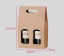 印刷制作类33双支烫金黑卡纸袋180*100*350加厚黑卡纸250克烫金个200个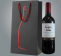 印刷制作类34手提袋440*370*110牛皮纸250克穿棕色加厚宽丝带绳个200个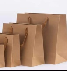 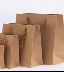 印刷制作类35手提袋340*250*100牛皮纸250克穿棕色加厚宽丝带绳个200个印刷制作类36水晶奖杯高透水晶刻字个按需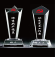 印刷制作类37金属奖杯电镀金属个按需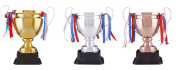 印刷制作类38A0海报841*1189户内高光相纸哑膜单面彩色张按需印刷制作类39A1海报841*594户内高光相纸哑膜单面彩色张按需印刷制作类40铝合金工位牌210*100200克铜板单面彩色内页+铝合金工位牌单面彩色个按需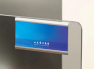 印刷制作类41餐位牌内页200*150200铜板单面彩色内页 U型榉木8寸竖款单面彩色个按需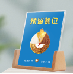 印刷制作类42人员工作证100*701mm亮光pvc卡顶部打扣 带绳双面彩色套按需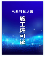 印刷制作类43人员工作证85.5*541mm亮光pvc卡  带壳+绳单面彩色套按需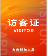 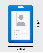 印刷制作类44圆形亚克力牌直径803mm亚克力牌uv背喷个按需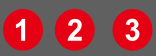 印刷制作类45长方形亚克力牌100*403mm透明亚克力uv背喷带背胶个按需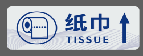 印刷制作类46正方形亚克力牌100*1003mm透明亚克力uv背喷带背胶个按需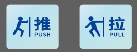 印刷制作类47指示牌500*3505毫米亚克力底板加2毫米A4+A5亚克力卡槽uv背喷个按需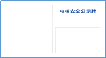 印刷制作类48指示牌280*2505毫米亚克力底板加2毫米A5亚克力卡槽uv背喷个按需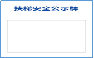 印刷制作类49公示栏1300*5005毫米亚克力底板加2毫米A5亚克力卡槽uv背喷个按需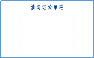 印刷制作类50公示栏800*5005毫米亚克力底板加2毫米A5亚克力卡槽uv背喷个按需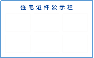 印刷制作类51展板600*800户内pp哑膜5mmPVC+铝合金框个按需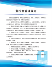 印刷制作类52展板500*700背胶哑膜覆冷板+小银边个按需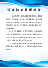 印刷制作类53展板1200*2400室内写真覆5mmpvc 加 宽银边个按需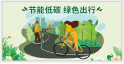 印刷制作类54车贴800*120黑胶车贴哑膜户外写真个按需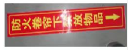 印刷制作类55车贴120*100黑胶车贴哑膜户外写真个按需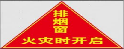 印刷制作类56车贴220*120灰胶车贴覆哑膜户外写真个按需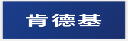 印刷制作类57车贴400*250灰胶车贴覆哑膜户外写真个按需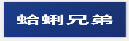 数码打印类58双胶纸（单面）A4黑白70g张按需数码打印类59双胶纸（单面）A4彩色70g张按需数码打印类60双胶纸（单面）A3黑白70g张按需数码打印类61双胶纸（单面）A3彩色70g张按需数码打印类62双胶纸（单面）A4黑白80g张按需数码打印类63双胶纸（单面）A4彩色80g张按需数码打印类64双胶纸（单面）A3黑白80g张按需数码打印类65双胶纸（单面）A3彩色80g张按需数码打印类66双胶纸（双面）A4黑白70g张按需数码打印类67双胶纸（双面）A4彩色70g张按需数码打印类68双胶纸（双面）A3黑白70g张按需数码打印类69双胶纸（双面）A3彩色70g张按需数码打印类70双胶纸（双面）A4黑白80g张按需数码打印类71双胶纸（双面）A4彩色80g张按需数码打印类72双胶纸（双面）A3黑白80g张按需数码打印类73双胶纸（双面）A3彩色80g张按需数码打印类74皮纹纸A3（一般作为封皮 单面）A3黑白200g张按需数码打印类75皮纹纸A3（一般作为封皮 单面）A3彩色200g张按需数码打印类76铜版纸（单面）A3彩色157g张按需数码打印类77铜版纸（单面）A3彩色200g张按需数码打印类78铜版纸（单面）A3彩色250g张按需数码打印类79铜版纸（单面）A3彩色300g张按需数码打印类80铜版纸（双面）A3彩色157g张按需数码打印类81铜版纸（双面）A3彩色200g张按需数码打印类82铜版纸（双面）A3彩色250g张按需数码打印类83铜版纸（双面）A3彩色300g张按需数码打印类84特种纸单面（冰白珠光、莱尼纹、细格纹）A3彩色250g张按需数码打印类85特种纸单面（冰白珠光、莱尼纹、细格纹）A3彩色300g张按需数码打印类86特种纸单面（高阶映画）A3彩色120g张按需数码打印类87特种纸单面（高阶映画）A3彩色170g张按需数码打印类88特种纸单面（高阶映画）A3彩色240g张按需数码打印类89特种纸单面（高阶映画）A3彩色290g张按需数码打印类90特种纸双面（冰白珠光、莱尼纹、细格纹）A3彩色250g张按需数码打印类91特种纸双面（冰白珠光、莱尼纹、细格纹）A3彩色300g张按需数码打印类92特种纸双面（高阶映画）A3彩色120g张按需数码打印类93特种纸双面（高阶映画）A3彩色170g张按需数码打印类94特种纸双面（高阶映画）A3彩色240g张按需数码打印类95特种纸双面（高阶映画）A3彩色290g张按需数码打印类96照片打印五寸彩色200克张按需数码打印类97铜版纸姓名牌64*32彩色300克张按需服务类98胶装（3cm以下厚度）本按需服务类99胶装（3-5cm厚度）本按需服务类100骑马钉本按需服务类101手工裁切（A3纸）张按需服务类102大刀裁切（A3纸）张按需服务类103铜版纸覆膜（亮膜、哑膜）横版（210*594）张按需服务类104铜版纸覆膜（亮膜、哑膜）竖版（297*420）张按需服务类105压痕张按需合计合计合计合计合计合计合计合计合计